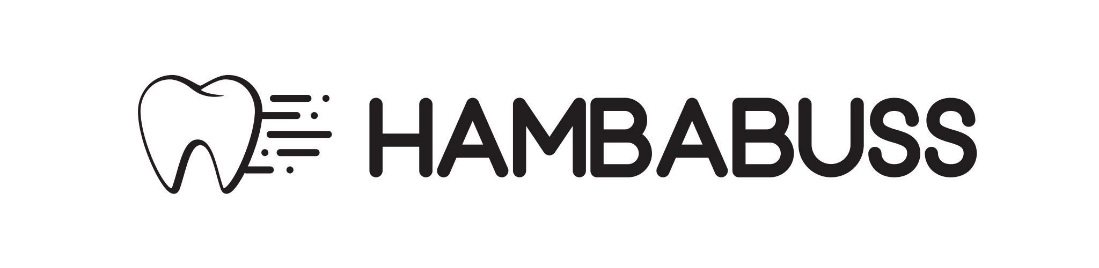 Уважаемые родители!Детский садик/школу посетит мобильная зубная клиника, врачи клиники  проведут    обучение гигиене рта и осмотр/гигиену ротовой полости. После осмотра родители получат письменный отчет и дальнейшие рекомендации. Пожалуйста подпишите согласие на осмотр/гигиену. Пожалуйста, напишите имя ребенка, личный код и подпись.Имя ребенкаЛичный кодe-mailПодпись родителей1234567891011121314151617181920212223242526272829